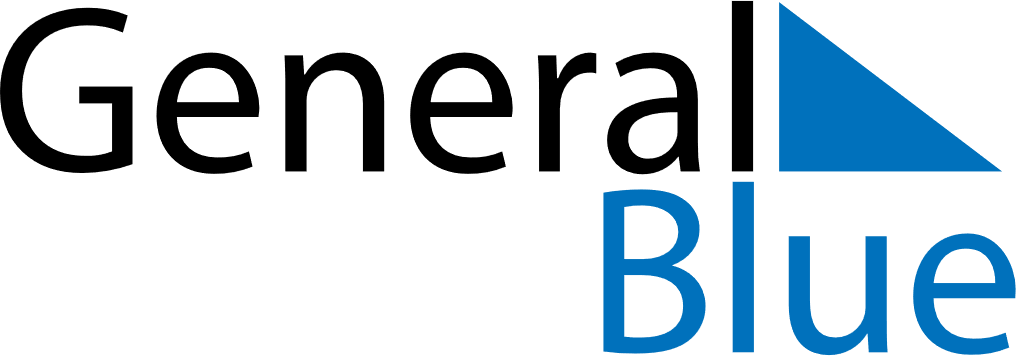 January 2023January 2023January 2023HungaryHungarySUNMONTUEWEDTHUFRISAT1234567New Year’s Day8910111213141516171819202122232425262728293031